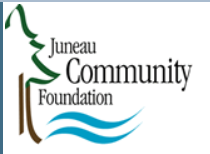 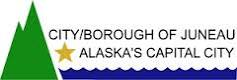 Grant Information SheetCBJ Utility Waivers are available for Juneau-based health and social service non-profit 501(c)3 organizations that provide transition overnight accommodations. Your organization must have provided such accommodation for at least one year to be eligible for these funds. Please email your waiver application by March 1, 2024 by 6:00 pm to amy@juneaucf.org.  Awards will be made public by the end of April 2024. Questions may be directed to Amy Skilbred at 321-8884.The completed grant application must include:Completed application (attached) CBJ Sewer & Water billing and payment history for the last 12 monthsFunding will be available for July 1, 2024 through June 30, 2025. Approximately, $50,000 is available to allocate for distribution with a maximum waiver of $10,000 for any one CBJ utility account. Amounts in excess of $10,000 may be considered on an individual basis if funds are available. Waivers will be credited to CBJ water and sewer accounts dedicated to overnight facilities for client services. Date _________________ORGANIZATION INFORMATIONOrganization Name _____________________________________________________________________EIN Number (Tax Identification Number): ___________________________________________________Executive Director Name ______________________________ Signature _________________________Contact Name ___________________________________ Contact Title __________________________Contact Phone Number______________________ Contact Email Address ________________________Organization Address ___________________________________________________________________Website address _______________________________    Number of years the organization has provided transitional overnight accommodations___________Organization mission statement:  Amount Requested___________________________FINANCIAL SUMMARY: Sewer & Water Expenses by Account Number (List all CBJ Utility Account Numbers)OVERNIGHT SERVICESHas your organization received any utility assistance or subsidy in the past? ____Yes   ____NoIf yes, please provide the following:Name of Funder___________________________________________________________________Amount Received _______________________ Fiscal Year received _________________________Please provide a brief description of the organization’s overnight services. Include information on the need for this service and its effectiveness in meeting that need: WATER REDUCTIONPlease describe in a few sentences any water reduction measures or procedures your organization has employed (examples include installation of low flow showers, low flow toilets, maintenance procedures/inspections to keep premises water leak free, etc.).CBJ Utility Account #Last Complete Fiscal Year (actual cost)Current Fiscal Year (estimated cost)Total number of unduplicated overnight clients served in the last 12 monthsNumber of total beds occupied in the last 12 monthsNumber of beds the organization provides (occupied and unoccupied combined)Number of staff that overnight at premises